Сумська міська рада VІІІ СКЛИКАННЯ   СЕСІЯРІШЕННЯ від                        2024 року №        -МР м. СумиНа підставі розпорядження голови Сумської обласної державної адміністрації-начальника обласної військової адміністрації від 01.11.2023             № 607-ОД «Про передачу земельної ділянки у комунальну власність», рішення Виконавчого комітету Сумської міської ради від 19.11.2021 № 714 «Про затвердження акту приймання-передачі з державної власності у комунальну власність Сумської міської територіальної громади гуртожитку по вул. Герасима Кондратьєва, 136/1 в м. Суми», відповідно до статей 12, 83, 117 Земельного кодексу України, беручи до уваги наказ Східного міжрегіонального управління Міністерства юстиції від 23.02.2024 № 141/8 «Про відмову в задоволенні скарги Сумської міської ради», враховуючи рекомендації постійної комісії з питань архітектури, містобудування, регулювання земельних відносин, природокористування та екології Сумської міської ради (протокол від 16.01.2024 № 77), керуючись  пунктом 34 частини першої статті 26 Закону України «Про місцеве самоврядування в Україні», Сумська міська рада  ВИРІШИЛА:1. Прийняти у комунальну власність Сумської міської територіальної громади з державної власності земельну ділянку за адресою: м. Суми,                      вул. Герасима Кондратьва, 136/1, площею 0,6315 га, кадастровий номер 5910136300:12:002:0050, категорія та цільове призначення земельної ділянки: землі житлової та громадської забудови, для колективного житлового будівництва.2. Доручити Департаменту забезпечення ресурсних платежів Сумської міської ради здійснити заходи щодо проведення державної реєстрації права власності на земельну ділянку, згідно із цим рішенням.Секретар Сумської міської ради                                                      Артем КОБЗАРВиконавець: Клименко ЮрійІніціатор розгляду питання –– постійна комісія з питань архітектури, містобудування, регулювання земельних відносин, природокористування та екології Сумської міської ради Проєкт рішення підготовлено Департаментом забезпечення ресурсних платежів Сумської міської радиДоповідач – Клименко Юрій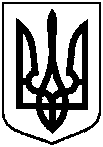 Проєктоприлюднено«__» __________ 2024 р.Про прийняття у комунальну власність Сумської міської територіальної громади з державної власності земельної ділянки за адресою: м. Суми, вул. Герасима Кондратьєва, 136/1, площею 0,6315 га